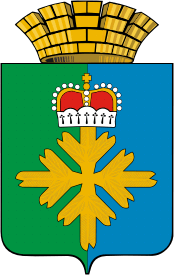 ДУМА ГОРОДСКОГО ОКРУГА ПЕЛЫМ      ШЕСТОЙ  СОЗЫВ___________________ ЗАСЕДАНИЕПРОЕКТ РЕШЕНИЯот ______._________.2021 г. № _____п. ПелымВ соответствии с Федеральным законом от 31 июня 2020 года № 248-ФЗ «О государственном контроле (надзоре) и муниципальном контроле в Российской Федерации»,  руководствуясь Уставом городского округа Пелым, Дума городского округа ПелымРЕШИЛА:1. Утвердить Положение о муниципальном контроле в сфере благоустройства в городском округе Пелым (прилагается).2. Настоящее решение вступает в силу с 01 января 2022 года.3. Опубликовать настоящее решение  в информационной газете «Пелымский вестник».4. Разместить настоящее решение на официальном сайте городского округа Пелым в информационно-телекоммуникационной сети «Интернет» в 2-недельный срок со дня официального опубликования настоящего решения.5. Контроль за исполнением настоящего решения возложить на постоянную комиссию по жилищно-коммунальному хозяйству, и землепользованию, муниципальной собственности (Тищенко В.С.)Глава городского округа Пелым                                                            Председатель Думы городского                                                                                                                    округа Пелым	Ш.Т.Алиев                                                                                   Т.А.СмирноваУтвержденорешением Думыгородского округа Пелым
от ______ 2021 г. № ____ПОЛОЖЕНИЕо муниципальном контроле в сфере благоустройства в городском округе ПелымРАЗДЕЛ I. Общие положенияПоложение о муниципальном контроле в сфере благоустройства в городском округе Пелым (далее – Положение) разработано на основании Федерального закона от 6 октября 2003 года № 131 - ФЗ «Об общих принципах организации местного самоуправления в Российской Федерации» (далее – Закон № 131 - ФЗ), Федерального закона от 31 июля 2020 года
№ 248 - ФЗ «О государственном контроле (надзоре) и муниципальном контроле в Российской Федерации» (далее – Закон № 248 - ФЗ), Устава городского округа Пелым и устанавливает порядок организации и осуществления муниципального контроля за соблюдением требований, установленных Правилами благоустройства обеспечения чистоты и порядка на территории городского округа Пелым (далее – муниципальный контроль в сфере благоустройства, муниципальный контроль).При осуществлении муниципального контроля в сфере благоустройства используются типовые формы документов, утвержденные приказом Министерства экономического развития Российской Федерации от 31.03.2021 № 151 «О типовых формах документов, используемых контрольным (надзорным) органом».Предметом муниципального контроля в сфере благоустройства является соблюдение гражданами и организациями Правил благоустройства обеспечения чистоты и порядка на территории городского округа Пелым (далее – Правила благоустройства), в том числе требований к обеспечению доступности для инвалидов объектов социальной, инженерной и транспортной инфраструктур и предоставляемых услуг.Муниципальный контроль в сфере благоустройства осуществляется Администрацией городского округа Пелым (далее – Администрация, орган муниципального контроля, контрольный орган).Должностными лицами, уполномоченными на осуществление от имени Администрации городского округа Пелым муниципального контроля в сфере благоустройства, является специалист администрации городского округа Пелым  в сфере благоустройства, определенный постановлением Администрации.Должностными лицами, уполномоченными на принятие решений о проведении контрольных мероприятий при осуществлении муниципального контроля в сфере благоустройства, являются:Глава городского округа Пелым;заместитель главы  администрации городского округа Пелым.К отношениям, связанным с осуществлением муниципального контроля в сфере благоустройства, применяются положения Закона № 248 - ФЗ.До 31 декабря 2023 года подготовка органом муниципального контроля в ходе осуществления муниципального контроля в сфере благоустройства документов, информирование контролируемых лиц о совершаемых должностными лицами органа муниципального контроля действиях и принимаемых решениях, обмен документами и сведениями с контролируемыми лицами осуществляются на бумажном носителе (часть 10 статьи 98 Закона № 248 - ФЗ).Муниципальный контроль в сфере благоустройства на территории опережающего социально – экономического развития, расположенной в границах городского округа, в отношении резидентов указанной территории осуществляется с особенностями, предусмотренными Федеральным законом от 29 декабря 2014 года № 473 - ФЗ «О территориях опережающего социально – экономического развития в Российской Федерации».РАЗДЕЛ II. Объекты муниципального контроляОбъектами муниципального контроля в сфере благоустройства являются:1) деятельность, действия (бездействие) граждан и организаций, в рамках которых должны соблюдаться обязательные требования, в том числе предъявляемые к гражданам и организациям, осуществляющим деятельность, действия (бездействие);2) результаты деятельности граждан и организаций, в том числе продукция (товары), работы и услуги, к которым предъявляются обязательные требования;3) здания, помещения, сооружения, линейные объекты, территории, включая водные, земельные и лесные участки, оборудование, устройства, предметы, материалы, транспортные средства, компоненты природной среды, природные и природно-антропогенные объекты, другие объекты, которыми граждане и организации владеют и (или) пользуются, компоненты природной среды, природные и природно-антропогенные объекты, не находящиеся во владении
и (или) пользовании граждан или организаций, к которым предъявляются обязательные требования (далее - производственные объекты).Учет объектов муниципального контроля в сфере благоустройства осуществляется Администрацией в соответствии с настоящим положением. При сборе, обработке, анализе и учете сведений об объектах муниципального контроля для целей их учета Администрация использует информацию, представляемую ей в соответствии с нормативными правовыми актами, информацию, получаемую в рамках межведомственного взаимодействия, а также общедоступную информацию.РАЗДЕЛ III. Управление рисками причинения вреда (ущерба) охраняемым законом ценностям при осуществлении муниципального контроляВ соответствии со статьей 23 Закона № 248 - ФЗ применяется система оценки и управления рисками причинения вреда (ущерба) охраняемым законом ценностям при осуществлении муниципального контроля в сфере благоустройства:Администрация при осуществлении муниципального контроля в сфере благоустройства относит объекты муниципального контроля к одной из следующих категорий риска причинения вреда (ущерба) (далее- категории риска):- значительный риск;-умеренный риск;-низкий риск.14.Критериями отнесения объектов муниципального контроля к категориям риска, указанным в пункте 13 настоящего Положения, являются: (на основании п.4 ст.23 д/учитывать тяжесть причинения вреда (ущерба) охраняемым законом ценностям, а также учитывать добросовестность).-для категории значительного риска-наличие факта привлечения в течении двух лет контролируемого лица к административной ответственности за нарушение в сфере благоустройства при наличии обстоятельств, отягчающих административную ответственность, предусмотренных законодательством Российской Федерации об административных правонарушениях;-для категории умеренного риска-наличие факта привлечения в течении двух лет контролируемого  лица к административной ответственности за нарушения в благоустройстве при осуществлении обстоятельств, отягчающих административную ответственность, предусмотренных законодательством Российской Федерации об административных правонарушениях;-для категории низкого риска- отсутствие обстоятельств, предусмотренных для категории значительного и умеренного риска.РАЗДЕЛ IV. «Учёт рисков причинения вреда (ущерба) охраняемым  законом ценностям при проведении контрольных (надзорных) мероприятий15. Органом муниципального контроля в сфере благоустройства проводятся следующие виды плановых контрольных (надзорных) мероприятий:1) выездная проверкаПроводится в целях оценки соблюдения контролируемыми лицами обязательных требований и решений органа муниципального контроля.Выездная проверка проводится по месту нахождения (осуществления деятельности) контролируемого лица (его филиалов, представительств, обособленных структурных подразделений) либо объекта контроля.Срок проведения выездной проверки не может превышать сроки, установленные частью 7 статьи 73 Федерального закона от 31 июля 2020 года № 248-ФЗ.В ходе выездной проверки могут совершаться следующие контрольные (надзорные) действия:осмотр;опрос;получение письменных объяснений;истребование документов;экспертиза.Может проводиться с использованием средств дистанционного взаимодействия, в том числе посредством аудио -или видеосвязи.По итогам выездной проверки составляется акт контрольного (надзорного) мероприятия с приложением протокола осмотра, протокола опроса, письменных объяснений, протокол инструментального обследования, экспертное заключение). Составленные по результатам проведения контрольных надзорных) действий, заполненные проверочные листы (в случае их применения), а также документы и иные материалы, являющиеся доказательствами нарушения обязательных требований.В случае выявления признаков преступления или административного правонарушения направить соответствующую информацию в государственный орган в соответствии со своей компетенцией или при наличии соответствующих полномочий принять меры по привлечению виновных лиц к установленной законом ответственности;В случае отсутствия нарушений обязательных требований органом муниципального контроля вносится соответствующая запись в единый реестр контрольных (надзорных) мероприятий.2) инспекционный визитпроводится в целях оценки соблюдения контролируемым лицом обязательных требований и решений органа муниципального контроля.Инспекционный визит проводится по месту осуществления деятельность контролируемого лица (его филиалов, представительств, обособленных структурных подразделений).В ходе инспекционного визита могут совершаться:Осмотр;Опрос;Получение письменных объяснений;Инструментальное обследование;Истребование документов, которые должны находиться в местах нахождения  (осуществления деятельности) контролируемого лица.Проводится без предварительного уведомления контролируемого лица и собственника производственного объекта, срок не может превышать один рабочий день. Может проводиться с использованием средств дистанционного взаимодействия, в том числе посредством аудио-или видеосвязи.По итогам планового инспекционного визита составляется акт с приложением протокола осмотра, протокола опроса, письменных объяснений, протокол инструментального обследования, составленных по результатам проведения контрольных (надзорных) действий, и иных документов.РАЗДЕЛ V. Осуществление муниципального контроляПодраздел 1. Общие положения об осуществлении муниципального контроля16.С учетом требований части 7 статьи 22 и части 2 статьи 61 Закона
№ 248 - ФЗ и пункта 9 настоящего Положения муниципальный контроль в сфере благоустройства осуществляется без проведения плановых контрольных мероприятий.17. С учетом требований части 2 статьи 66 Закона № 248 - ФЗ и пункта 9 настоящего Положения все внеплановые контрольные мероприятия при осуществлении муниципального контроля в сфере благоустройства могут проводиться только после согласования с органами прокуратуры.18. Решение о проведении контрольного мероприятия оформляется распоряжением Администрации, подписанным Главой городского  округа Пелым либо иным уполномоченным на подписание таких распоряжений должностным лицом Администрации.В решении о проведении контрольного мероприятия указываются следующие сведения:– дата, время и место выпуска решения;– кем принято решение;– основание проведения контрольного (надзорного) мероприятия;– вид контроля;– фамилии, имена, отчества (при наличии), должности инспектора (инспекторов, в том числе руководителя группы инспекторов), уполномоченного (уполномоченных) на проведение контрольного (надзорного) мероприятия, а также привлекаемых к проведению контрольного (надзорного) мероприятия специалистов, экспертов или наименование экспертной организации, привлекаемой к проведению такого мероприятия;– объект контроля, в отношении которого проводится контрольное (надзорное) мероприятие;– адрес места осуществления контролируемым лицом деятельности или адрес нахождения иных объектов контроля, в отношении которых проводится контрольное (надзорное) мероприятие;– фамилия, имя, отчество (при наличии) гражданина или наименование организации, адрес организации (ее филиалов, представительств, обособленных структурных подразделений), ответственных за соответствие обязательным требованиям объекта контроля, в отношении которого проводится контрольное (надзорное) мероприятие;– вид контрольного (надзорного) мероприятия;– перечень контрольных (надзорных) действий, совершаемых в рамках контрольного (надзорного) мероприятия;– предмет контрольного (надзорного) мероприятия;– проверочные листы, если их применение является обязательным;– дата проведения контрольного (надзорного) мероприятия, в том числе срок непосредственного взаимодействия с контролируемым лицом;– перечень документов, предоставление которых гражданином, организацией необходимо для оценки соблюдения обязательных требований;– иные сведения, если это предусмотрено положением о виде контроля.19. Фотографии, аудио – и видеозаписи, используемые для фиксации доказательств, должны позволять однозначно идентифицировать объект фиксации, отражающий нарушение обязательных требований. Фотографии, аудио – и видеозаписи, используемые для доказательств нарушений обязательных требований, прикладываются к акту контрольного мероприятия.Информация о технических средствах, использованных при фотосъемке, аудио – и видеозаписи, иных способах фиксации доказательств указывается в акте контрольного мероприятия.20.С учетом требований части 8 статьи 31 Закона № 248 - ФЗ индивидуальный предприниматель, гражданин, являющиеся контролируемыми лицами, вправе представить в Администрацию информацию о невозможности присутствия при проведении контрольного мероприятия в случаях (при предоставлении документов, подтверждающих уважительность причин невозможности присутствия):1) введения режима чрезвычайной ситуации на всей территории Российской Федерации либо на ее части (в отдельных ее местностях), режима военного положения на всей территории Российской Федерации либо на ее части (в отдельных ее местностях), режима контртеррористической операции.2) прохождение лечения на стационаре медицинского учреждения;3) личного характера (смерть близкого родственника);4) непреодолимой силы в отношении контролируемого лица (катастрофы, аварии, несчастные случаи);5) иных причин, признанных органом муниципального контроля, уважительными.Подраздел 2. Контрольные мероприятия21.Муниципальный контроль в сфере благоустройства осуществляется посредством проведения следующих контрольных мероприятий:1) инспекционный визит;2) рейдовый осмотр;3) документарная проверка;4) выездная проверка;наблюдение за соблюдением обязательных требований.Подраздел 3. Инспекционный визит22.Входе инспекционного визита при осуществлении муниципального контроля в сфере благоустройства должностными лицами Администрации могут совершаться следующие контрольные действия:осмотр;опрос;получение письменных объяснений;23.Инспекционный визит проводится при наличии оснований, указанных в пунктах 1, 3 – 5 части 1 статьи 57 Закона № 248 – ФЗ.24.Инспекционный визит может проводиться только по согласованию с органами прокуратуры, за исключением случаев его проведения в соответствии с пунктами 3 – 6 части 1 статьи 57 и частью 12 статьи 66 Закона № 248 - ФЗ.25.Иные вопросы проведения инспекционного визита регулируются Законом № 248 - ФЗ.Подраздел 4. Рейдовый осмотр26.В ходе рейдового осмотра при осуществлении муниципального контроля в сфере благоустройства должностными лицами Администрации могут совершаться следующие контрольные действия:осмотр;опрос;получение письменных объяснений;истребование документов.27.Рейдовый осмотр проводится при наличии оснований, указанных в пунктах 1, 3 – 5 части 1 статьи 57 Закона № 248 – ФЗ.Рейдовый осмотр может проводиться только по согласованию с органами прокуратуры, за исключением случаев его проведения в соответствии с пунктами
3 – 6 части 1 статьи 57 и частью 12 статьи 66 Закона № 248 - ФЗ.28.Иные вопросы проведения рейдового осмотра регулируются Законом
№ 248 - ФЗ.Подраздел 5. Документарная проверка29.В ходе документарной проверки при осуществлении муниципального контроля в сфере благоустройства могут совершаться следующие контрольные действия:получение письменных объяснений;истребование документов.30.В случае, если достоверность сведений, содержащихся в документах, имеющихся в распоряжении контрольного органа, вызывает обоснованные сомнения либо эти сведения не позволяют оценить исполнение контролируемым лицом обязательных требований, контрольный орган направляет в адрес контролируемого лица требование представить иные необходимые для рассмотрения в ходе документарной проверки документы. В течение десяти рабочих дней со дня получения данного требования контролируемое лицо обязано направить в контрольный орган указанные в требовании документы.31.В случае, если в ходе документарной проверки выявлены ошибки и (или) противоречия в представленных контролируемым лицом документах либо выявлено несоответствие сведений, содержащихся в этих документах, сведениям, содержащимся в имеющихся у контрольного органа документах и (или) полученным при осуществлении государственного контроля (надзора), муниципального контроля, информация об ошибках, о противоречиях и несоответствии сведений направляется контролируемому лицу с требованием представить в течение десяти рабочих дней необходимые пояснения. Контролируемое лицо, представляющее в контрольный орган пояснения относительно выявленных ошибок и (или) противоречий в представленных документах либо относительно несоответствия сведений, содержащихся в этих документах, сведениям, содержащимся в имеющихся у контрольного (надзорного) органа документах и (или) полученным при осуществлении государственного контроля (надзора), муниципального контроля, вправе дополнительно представить в контрольный орган документы, подтверждающие достоверность ранее представленных документов.32.При проведении документарной проверки контрольный орган не вправе требовать у контролируемого лица сведения и документы, не относящиеся к предмету документарной проверки, а также сведения и документы, которые могут быть получены этим органом от иных органов.33Срок проведения документарной проверки не может превышать десять рабочих дней. В указанный срок не включается период с момента направления контрольным органом контролируемому лицу требования представить необходимые для рассмотрения в ходе документарной проверки документы до момента представления указанных в требовании документов в контрольный орган, а также период с момента направления контролируемому лицу информации контрольного органа о выявлении ошибок и (или) противоречий в представленных контролируемым лицом документах либо о несоответствии сведений, содержащихся в этих документах, сведениям, содержащимся в имеющихся у контрольного органа документах и (или) полученным при осуществлении государственного контроля (надзора), муниципального контроля, и требования представить необходимые пояснения в письменной форме до момента представления указанных пояснений в контрольный орган.34.Документарная проверка проводится при наличии оснований, указанных в пунктах 1, 3 – 5 части 1 статьи 57 Закона № 248 - ФЗ.35.Проведение документарной проверки, предметом которой являются сведения, составляющие государственную тайну, осуществляется по месту нахождения (осуществления деятельности) контролируемого лица (его филиалов, представительств, обособленных структурных подразделений).36.Иные вопросы проведения документарной проверки регулируются Законом № 248 - ФЗ.Подраздел 6. Выездная проверка37.В ходе выездной проверки при осуществлении муниципального контроля в сфере благоустройства могут совершаться следующие контрольные действия:осмотр;опрос;получение письменных объяснений;истребование документов.        38.Выездная проверка проводится при наличии оснований, указанных в пунктах 1, 3 – 5 части 1 статьи 57 Закона № 248 - ФЗ.         39.Срок проведения выездной проверки не может превышать десять рабочих дней.В отношении одного субъекта малого предпринимательства общий срок взаимодействия в ходе проведения выездной проверки не может превышать пятьдесят часов для малого предприятия и пятнадцать часов для микропредприятия.        40.Иные вопросы проведения выездной проверки регулируются Законом № 248 - ФЗ.Подраздел 7. Наблюдение за соблюдением обязательных требований41.В соответствии со статьей 74 Закона № 248 - ФЗ под наблюдением за соблюдением обязательных требований (мониторингом безопасности) понимается анализ данных об объектах контроля, имеющихся у Администрации, в том числе данных, которые поступают в ходе межведомственного информационного взаимодействия, предоставляются контролируемыми лицами в рамках исполнения обязательных требований, а также данных, содержащихся в государственных и муниципальных информационных системах.42.При наблюдении за соблюдением обязательных требований (мониторинге безопасности) на контролируемых лиц не могут возлагаться обязанности, не установленные обязательными требованиями.43.Выявленные в ходе наблюдения за соблюдением обязательных требований (мониторинга безопасности) сведения о причинении вреда (ущерба) или об угрозе причинения вреда (ущерба) охраняемым законом ценностям направляются уполномоченному должностному лицу Администрации для принятия решений в соответствии со статьей 60 Закона № 248 - ФЗ.44.В соответствии со статьей 16 Закона № 131 - ФЗ при осуществлении муниципального контроля в сфере благоустройства может выдаваться предписание об устранении нарушений обязательных требований, выявленных в ходе наблюдения за соблюдением обязательных требований (мониторинга безопасности).РАЗДЕЛ VI. Результаты контрольного мероприятия45.По окончании проведения контрольного мероприятия составляется акт контрольного мероприятия (далее также – акт).Вопросы составления акта регулируются статьей 87 Закона № 248 - ФЗ.46.Консультации по вопросу рассмотрения поступивших в Администрацию возражений в отношении акта контрольного мероприятия могут проводиться по телефону, посредством видеоконференцсвязи, на личном приеме.47.Предписание Администрации об устранении выявленных нарушений обязательных требований содержит следующие данные:дата и место составления предписания;дата и номер акта контрольного мероприятия, на основании которого выдается предписание;фамилия, имя, отчество (при наличии) и должность лица (лиц), выдавшего (выдавших) предписание;наименование контролируемого лица, фамилия, имя, отчество (при наличии), должность законного представителя контролируемого лица (фамилия, имя, отчество (при наличии) проверяемого индивидуального предпринимателя, физического лица или его представителя);содержание предписания – обязательные требования, которые нарушены;основание выдачи предписания – реквизиты нормативных правовых актов, которыми установлены обязательные требования, с указанием их структурных единиц (статьи, части, пункты, подпункты, абзацы, иные структурные единицы);сроки исполнения;сведения о вручении предписания юридическому лицу, индивидуальному предпринимателю, физическому лицу (либо их законным представителям), которым вынесено предписание, их подписи, расшифровка подписей, дата вручения либо отметка об отправлении предписания почтой.48.Иные вопросы оформления результатов контрольного мероприятия регулируются Законом № 248 - ФЗ.РАЗДЕЛ VII. Досудебное обжалование решений контрольного органа,действий (бездействия) его должностных лиц49. Контролируемые лица, права и законные интересы которых, по их мнению, были непосредственно нарушены в рамках осуществления муниципального контроля, имеют право на досудебное обжалование решений органов муниципального контроля, действий (бездействия) их должностных лиц в соответствии с частью 4 статьи 40 Федерального закона ‎«О государственном контроле (надзоре) и муниципальном контроле в Российской Федерации» и в соответствии с настоящим положением.50. Сроки подачи жалобы определяются в соответствии с частями 5-11 статьи 40 Федерального закона ‎«О государственном контроле (надзоре) и муниципальном контроле в Российской Федерации».51. Жалоба, поданная в досудебном порядке на действия (бездействие) уполномоченного должностного лица, подлежит рассмотрению руководителем (заместителем руководителя) органа муниципального контроля Администрации городского округа Пелым. 52. Жалоба, поданная в досудебном порядке на действия (бездействие) руководителя (заместителя руководителя) органа муниципального контроля, подлежит рассмотрению Главой (заместителем главы) Администрации городского округа Пелым.53. Срок рассмотрения жалобы не позднее 20 рабочих дней со дня регистрации такой жалобы в органе муниципального контроля.Срок рассмотрения жалобы, установленный абзацем первым настоящего пункта, может быть продлен, но не более чем на двадцать рабочих дней, в случае истребования относящихся к предмету жалобы и необходимых для ее полного, объективного и всестороннего рассмотрения и разрешения информации и документов, которые находятся в распоряжении государственных органов либо подведомственных им организаций.54. По итогам рассмотрения жалобы глава (заместитель главы) органа муниципального контроля Администрацией городского округа Пелым принимается одно из следующих решений:оставляет жалобу без удовлетворения;отменяет решение контрольного органа полностью или частично;отменяет решение контрольного органа полностью и принимает новое решение;признает действия (бездействие) должностных лиц контрольного органа, руководителя (заместителя руководителя) органа муниципального контроля незаконными и выносит решение по существу, в том числе об осуществлении при необходимости определенных действий.55. Решение по жалобе вручается заявителю лично (с пометкой заявителя о дате получения на втором экземпляре) либо направляется почтовой связью. Решение по жалобе может быть направлено на адрес электронной почты, указанный заявителем при подаче жалобы.56. Досудебный порядок обжалования до 31 декабря 2023 года может осуществляться посредством бумажного документооборота.РАЗДЕЛ VIII. Оценка результативности и эффективности деятельностиконтрольного органа57.Оценка результативности и эффективности деятельности контрольного органа осуществляется на основе системы показателей результативности и эффективности муниципального контроля в сфере благоустройства.58.В систему показателей результативности и эффективности деятельности, указанную в пункте 55 настоящего Положения, входят:ключевые показатели муниципального контроля в сфере благоустройства;индикативные показатели муниципального контроля в сфере благоустройства.59.Ключевые показатели муниципального контроля и их целевые значения, индикативные показатели муниципального контроля в сфере благоустройства утверждаются решением Думы городского округа Пелым.60.Контрольный орган ежегодно осуществляет подготовку доклада о муниципальном контроле в сфере благоустройства с учетом требований, установленных Законом № 248 - ФЗ.Организация подготовки доклада возлагается на орган Администрации, уполномоченный в сфере благоустройства.Утвержденырешением Думыгородского округа Пелымот ______ 2021  № _________Ключевые показатели муниципального контроля в сфереблагоустройства в городском округе Пелым и их целевые значения, индикативные показатели муниципального контроля в сфере благоустройства в городском округе Пелым1. Ключевые показатели муниципального контроля в сфере благоустройства в городском округе Пелым и их целевые значения:2. Индикативные показатели муниципального контроля в сфере благоустройства в городском округе Пелым:1) количество обращений граждан и организаций о нарушении обязательных требований, поступивших в контрольный орган ______________;2) количество проведенных контрольным органом внеплановых контрольных мероприятий ____________;3) количество принятых органами прокуратуры решений о согласовании проведения контрольным органом внепланового контрольного мероприятия _____________;4) количество выявленных контрольным органом нарушений обязательных требований __________;5) количество устраненных нарушений обязательных требований __________;6) количество поступивших возражений в отношении акта контрольного мероприятия ___________;7) количество выданных контрольным органом предписаний об устранении нарушений обязательных требований _________________.Утвержденырешением Думыгородского округа Пелым
от ______ 2021 г. № ____Перечень индикаторов риска нарушения обязательных требованийпри осуществлении муниципального контроля в сфере благоустройствав городском округе ПелымИндикаторами риска нарушения обязательных требований при осуществлении муниципального контроля в сфере благоустройства в городском округе Пелым являются:1) выявление признаков нарушения Правил благоустройства территории городского округа Пелым;2) поступление в контрольный орган от органов государственной власти, органов местного самоуправления, юридических лиц, общественных объединений, граждан, из средств массовой информации сведений о действиях (бездействии), которые могут свидетельствовать о наличии нарушения Правил благоустройства территории городского округа Пелым и риска причинения вреда (ущерба) охраняемым законом ценностям;3) отсутствие у контрольного органа информации об исполнении в установленный срок предписания об устранении выявленных нарушений обязательных требований, выданного по итогам контрольного мероприятия. Об утверждении Положения о муниципальном контроле в сфере благоустройства в городском округе ПелымКлючевые показателиЦелевые значения(%)Доля устраненных нарушений обязательных требований от числа выявленных нарушений обязательных требований70-80Доля обоснованных жалоб на действия (бездействие) контрольного органа и (или) его должностных лиц при проведении контрольных мероприятий от общего числа поступивших жалоб0